дүртенсе       сакырылышы                                        двадцать   шестое  заседаниеегерме алтынсы  ултырышы                                            четвертого   созыва        KАРАР                                                                                                   РЕШЕНИЕ « 19»    март  2020 й.                            №141                           «19»   марта   2020 г.      О внесении изменений  в решение Совета сельского поселения Ахметовский сельсовет  от 16.04.2012 года № 26 « Об утверждении Правил организации уличного освещения  на территории сельского поселения Ахметовский сельсовет  муниципального района Кушнаренковский район Республики Башкортостан»Во исполнение протеста прокурора  Кушнаренковского  района от 30.01.2020 года  №7д-2020 на отдельные положения  Правил организации  уличного освещения  на территории сельского поселения Ахметовский сельсовет  муниципального района Кушнаренковский район Республики Башкортостан, утвержденных решением  Совета сельского поселения  Ахметовский сельсовет  № 26  от 16 апреля 2012 года, Совет сельского поселения решил:      Пункт 3.8  Правил  изложить в редакции: Доля действующих светильников, работающих  в вечернем и ночном  режимах, должна  составлять не менее 95%. При  этом  не допускается  расположение неработающих  светильников  подряд, один  за другим.В ночное время  допускается предусматривать  снижение уровня наружного освещения  улиц, дорог  и площадей при нормируемой  средней яркости более 0,4кд/кв.м или  средней освещенности  более 4лк. путем  выключения   не более половины светильников,исключая  при этом  выключение  подряд расположенных, либо  без отключения  светильников  с помощью регулятора  светового  потока разрядных  ламп  высокого давления в установке до уровня не ниже 50% ее нормируемого  уровня наружного освещения.Глава сельского поселения                                              З.А.Ялаева                          			Башkортостан  РеспубликаһыКушнаренко районы муниципаль районыныңӘХмӘТ ауыл советы ауыл билӘмӘһе cоветы452247, Әхмәтауылы, Yзәкурамы, 34Тел. 5-41-33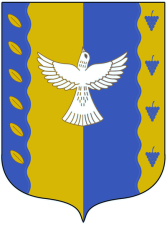 совет сельского поселенияАХМЕТОвский  сельсовет муниципального района Кушнаренковский районреспублики Башкортостан452247, село Ахметово, ул. Центральная, 34Тел. 5-41-33